Obecní úřad Jenštejn9. května 60, 250 73 JenštejnŽádost o zrušení údaje o místu trvalého pobytu osob(y)Podle § 12 odst. 1 písm. C) zák. č. 133/2000 Sb., o evidenci obyvatel a rodných číslech a o změně některých zákonů, v platném zněníJá, níže podepsaný/á:jméno: ………………, příjmení: …………………………………., dat. narození: ....……………...trvale bytem: ……………………………………………………………………………………………ID DS: ………………., telefon: ………………………., e-mail: …………………………………….žádám o zrušení údaje o místu trvalého pobytu (TP) osobě: jméno: ………………, příjmení: …………………………………., dat. narození: ....……………...adresa, která má být zrušena (adresa TP): …………………………………………………………adresa pro doručování: ………………………………………………………………………………..ID DS: ………………., telefon: ………………………., e-mail: …………………………………….Jeho/ její vztah k mé osobě (vhodné zaškrtněte):  syn,  dcera,  bývalá manželka/ manžel,  bývalý druh/ družka,  bývalý nájemce,  osoba zcela cizí.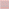 Tato osoba dříve užívala nemovitost na adrese TP, protože (vhodné zaškrtněte):  byla vlastníkem (spoluvlastníkem) nemovitosti,  byla nájemcem (spolunájemcem) nemovitosti,  měla k nemovitosti jiný užívací vztah (např. věcné břemeno apod.),  s tím souhlasil vlastník nemovitosti (na základě jeho pouhého souhlasu),  jiný důvod, prosím uveďte ……………………………………………………………………………………..Jsem oprávněnou osobou a dokládám toa/	vlastník/ spoluvlastník domu, bytu výpisem z katastru nemovitostí č.:…………………,ze dne ………………………… .b/	nájemcem/ spolunájemce domu/ bytu nájemní smlouvou ze dne ………………………,	vydanou (kým) …………………………………… .c/	k nemovitosti mám jiný užívací vztah (jaký) ………………………………………………..Důvody, které mne vedou k žádosti o zrušení údaje o místu TP uvedené osobě např. rozvod manželství (datum nabytí právní moci), na adrese se osoba nezdržuje déle než (uveďte v měsících), nemá na uvedené adrese žádné osobní věci, další důvody:……………………………………………………………………………………………………………………………………………………………………………………………………………………………………………………………………………………………………………………………………………………………………………………………………………………………………………………Pro prokázání výše uvedeného předkládám (výpis z katastru nemovitostí ne starší 3 měsíců, platná nájemní smlouva, rozsudky soudu, smlouvy, dohody, případné další listiny nebo dokumenty):……………………………………………………………………………………………………………………………………………………………………………………………………………………………………………………………………………………………………………………………………………………………………………………………………………………………………………………Navrhuji tyto svědky, kteří mohou dosvědčit mnou uváděné skutečnosti (jméno, příjmení, adresa):…………………………………………………………………………………………………………………………………………………………………………………………………………………………Moje adresa pro doručování písemností (není třeba uvádět, pokud je totožná s adresou trvalého pobytu):…………………………………………………………………………………………………………………………………………………………………………………………………………………………V Jenštejně dne:  …………….…......., podpis: …………….…......., doklad: …………….….......,Převzal:    	……………………………………………., podpis:   …………….…....... .                   